MODELLO DI ROADMAP DMAIC 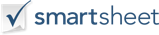 NOME DEL PROCESSOVERSIONEDATA DI CREAZIONESCOPO / AMBITO DI APPLICAZIONEAGGIORNATO DADATA DI AGGIORNAMENTOD E F I N E M E A S U R EA N A L Y Z EI M P R O V EC O N T R O L•  •  •  •  •  •  •  •  •  •  •  •  •  •  •  •  •  •  •  •  •  •  •  •  •  •  •  •  •  •  •  •  •  •  •  